Kalendár stretnutí poskytuje informácie o stretnutiach p. Kažimíra ako člena Rady guvernérov. Zahŕňa inštitucionálne stretnutia, schôdzky, účasť na konferenciách a podujatiach, ako aj stretnutia s tretími stranami (vrátane médií), pokiaľ zverejnenie takýchto informácií neohrozuje ochranu verejných záujmov uznaných na úrovni EÚ. Interné stretnutia Eurosystému sa nezverejňujú.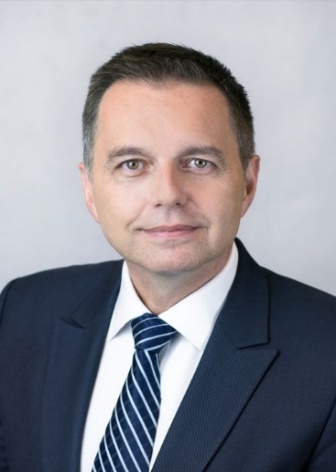 Kalendár stretnutíPeter Kažimír  guvernér Národnej banky Slovenska                                  a člen Rady guvernérov ECBmáj 2022DátumStretnutie/udalosťMiestostreda, 4. májRada guvernérov Frankfurt nad Mohanom, Nemeckonedeľa, 8. májBanka pre medzinárodné zúčtovanie (BIS) -kolokviumBazilej, Švajčiarskoutorok, 10. máj – štvrtok, 12. májEurópska banka pre obnovu a rozvoj (EBRD) - stretnutieMaroko piatok, 13. májSpoločenské stretnutie pre delegáciu Medzinárodného menového fondu (IMF) Bratislavastreda, 18. májRada guvernérov a stretnutie bankového priemyslu - telekonferenciaBratislavaštvrtok, 19. májStretnutie s veľvyslancami krajín EU k inflácii v eurozóne a finančnej stabilite Bratislavaštvrtok, 19. májSchumpeter Award 2022Viedeň, Rakúskoštvrtok, 26. máj – sobota, 29. májStretnutie Bankových rád – Národná banka Slovenka a Banka SlovenijeVysoké Tatry, Slovensko